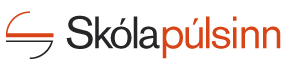 Kæra foreldri/forráðamaður. Leikskólinn notar kannanakerfið Skólapúlsinn til að fylgjast með og bæta innra starf leikskólans. Liður í því er að spyrja foreldra í leikskólanum um eftirfarandi matsþætti: Könnunin er lögð fyrir úrtak foreldra barna í leikskólanum. Búnir eru til þátttökukóðar úr lista sem leikskólinn sendir inn í kerfið í febrúar. Þátttökukóðarnir eru svo sendir til foreldra í tölvupósti.Niðurstöður hvers aldurshóps eru birtar með samanburði við landsmeðaltal í byrjun apríl svo lengi sem 80% svarhlutfalli hefur verið náð. Niðurstöðurnar eru jafnframt notaðar af starfsfólki Skólapúlsins til að framkvæma tölfræðigreiningar m.a. fyrir fræðsluskrifstofur, ráðuneyti og fræðimenn til að auka skilning á þroska og aðstæðum barna á landsvísu. Kannanakerfið hefur verið tilkynnt til Persónuverndar undir númerinu S5590. Engum persónuupplýsingum er safnað í Skólapúlsinum og því ekki hægt að sjá hver svaraði hverju.Þetta bréf er sent til að upplýsa þig um fyrirhugaða gagnasöfnun leikskólans. Ef þú er mótfallin því að eiga möguleika á að svara könnuninni, hafðu þá samband við skrifstofu leikskólans eða ritaðu nafn þitt hér fyrir neðan og skilaðu á skrifstofu leikskólans. Nánari upplýsingar um sjálfsmatskerfið eru á www.skolapulsinn.is/um. Einnig er hægt að hringja í starfsfólk Skólapúlsins, í síma 583-0700 eða senda tölvupóst á skolapulsinn@skolapulsinn.is  Ég vil ekki eiga möguleika á að svara þessari könnun.Leikskóli: ______________________________________Undirskrift foreldris/forráðmanns:____________________________________________Aðlögun og flutningur milli deildaFélagsfærni barnaMataræði og matarmenningVinnubrögð í leikskólanumVellíðan barnaSérkennsla og stuðningurStjórnun leikskólansTækifæri til námsSérfræðiþjónustaAðstaða til leiks og námsMálörvunSamskipti og upplýsingamiðlunStarf í takt við aðalnámskráÚtivist og umhverfisvitund